附件2：捐赠指南为方便各位校友、各界人士捐赠，特建立如下捐赠通道：1. 银行转账名称：安徽工程大学教育发展基金会开户银行：中国建设银行股份有限公司芜湖城东支行开户账号：34001673208053003332请在附言中注明捐赠用途（化工系庆活动、化工专业教育发展等）、捐赠者姓名或班级。捐赠可以个人、集体、班级、单位、社会团体名义进行。具体捐赠详情可登录安徽工程大学教育发展基金捐赠平台，网址是：http://xiaoyou.ahpu.edu.cn/jijinhui/base/list.htm?id=69）2. 微信、支付宝便捷捐赠可以扫码捐赠，微信和支付宝二维码（姓名：凌远志）如下：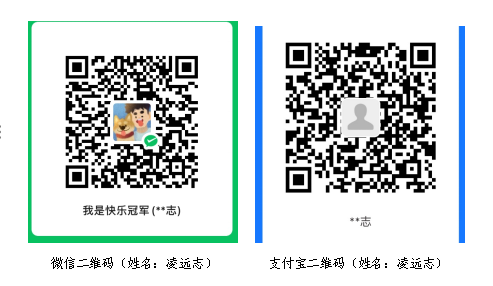 请在附言中注明捐赠用途（化工系庆活动、化工专业教育发展等）、捐赠者姓名或班级。  3. 实物捐赠捐赠地址：安徽工程大学化学与环境工程学院捐赠中如遇任何问题、大额捐赠、需要商议捐赠项目、鸣谢方式等事宜，均联系：学院李兴扬老师，15055349123；安徽工程大学教育发展基金会赵恒芳老师，18855395667。捐赠以自愿为原则，每一笔捐赠均由安徽工程大学教育发展基金会或学院系庆筹备工作委员会出具捐赠证书。化学与环境工程学院系庆工作组                               2023年10月16日